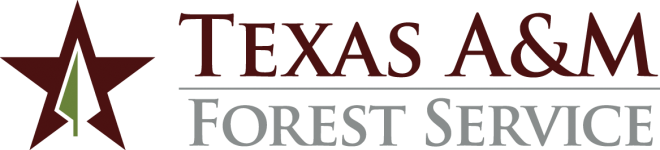 Vehicle Replacement NotificationNote:  The Property Manager will complete the shaded boxes.Signature Approvals: Associate Director                                       			Date Property Manager                                       			DateOLD VEHICLENEW VEHICLEZip CodeVIN #License #YearMakeModelReq. # / PO #Account #Odometer Reading